Annual NCCBRGA Meeting 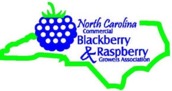 February 4, 20228:30 am – 2:30 pmLocation: Cleveland County Extension Office Auditorium, 130 S Post Rd, Shelby, NC 28152Moderation: Karen Blaedow, Daniel Shires, NC Cooperative ExtensionYou are invited to attend the Fifteenth Annual NCCBRGA meeting. It is a one day educational event filled with the latest information on caneberry production. The meeting agenda is attached and reflects growers' needs covering topics such as caneberry breeding, pest management, and food safety. There is a $20 lunch ticket per person required for the meeting. Pesticide credits will be available for attendees in the following categories: D, N, O, and X.2022 NCCBRGA Annual Membership Dues are $50 and will be collected either online when you register or on the day of the event at the registration desk. These monies are vital to the continued success of the association and its members. Your membership dues allow us to have an annual production meeting in addition to field days. The monies also support various research and academic projects.Sponsors and vendors from agricultural companies that support the blackberry and raspberry industry will also be present at the meeting with vendor displays showing their latest services, equipment, and products. If you are interested in sponsoring or being a vendor, register online or contact Heather Webb at Hwebbs7@gmail.com Register Online at the following link: https://www.eventbrite.com/e/annual-nc-commercial-blackberry-and-raspberry-growers-association-meeting-tickets-244474268117Or call the Cleveland County Extension Office at 704-482-4365 to register by January 31st8:30  - 9:00 am		Registration, Coffee and Pastries, and Exhibitors			 9:00 - 9:05 am		Welcome and Opening Remarks				Dalton Rhodes, President, NCCBRGA9:05 - 9:35 am		Partnering with Private Industry to Develop Better Raspberries, Black Raspberries, and Blackberries	Dr. Gina Fernandez, Distinguished Professor Horticulture, NCSU9:35 - 10:00 am	Overview of Proposed Water Rule by FDA		Elena Rogers, Food Safety Specialist, NCSU10:00 - 10:10 am		BREAK10:10 - 10:40 am	The State of Resistance: Best Management Practices for Botrytis Management		Dr. Sara Villani, Assistant Professor, NCSU10:40 - 11:10 am	New Products in our Caneberry Management ToolBox		Alan O’neal, Manager, Coastal AgroBusiness11:10 - 11:20 am		BREAK11:20 - 11:50 am	NCCBRGA Business Meeting11:50 – 1:00 pm	LUNCH and Visit Vendors1:00 - 1:30 pm	Fusarium Wilt: A Growing Concern for NC		Bill Cline, Extension Specialist, NCSU1:30 - 2:00 pm	Spring Caneberry Weed Management		Wayne Mitchem, Extension Specialist, NCSU2:00 - 2:30 pm		Top Grower Concerns: Panel Discussion2:30 pm			Adjourn